Publicado en  el 15/03/2014 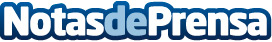 Carlos Rivera anuncia nuevas fechas de concierto en España en Mayo, tras recibir el Premio Cadena Dial 2013 al artista revelación Datos de contacto:Sony MusicNota de prensa publicada en: https://www.notasdeprensa.es/carlos-rivera-anuncia-nuevas-fechas-de_1 Categorias: Música Premios http://www.notasdeprensa.es